О внесении изменений в приказ Министерства государственного имущества Республики Марий Эл от 24 августа 2009 г. № 41-одВ соответствии с Указом Президента Республики Марий Эл 
от 11 июня 2009 г. № 99 «Об утверждении перечня должностей государственной гражданской службы Республики Марий Эл, 
при замещении которых государственные гражданские служащие Республики Марий Эл обязаны представлять сведения о своих доходах, 
об имуществе и обязательствах имущественного характера, а также сведения о доходах, об имуществе и обязательствах имущественного характера своих супруги (супруга) и несовершеннолетних детей»,
п р и к а з ы в а ю:Перечень должностей государственной гражданской службы Республики Марий Эл в Министерстве государственного имущества Республики Марий Эл, при замещении которых государственные гражданские служащие Республики Марий Эл обязаны представлять сведения о своих доходах, об имуществе и обязательствах имущественного характера, а также сведения о доходах, об имуществе и обязательствах имущественного характера своих супруги (супруга) и несовершеннолетних детей, утвержденный приказом от 24 августа 2009 г. № 41-од 
«Об утверждении Перечня должностей государственной гражданской службы Республики Марий Эл в Министерстве государственного имущества Республики Марий Эл, при замещении которых государственные гражданские служащие Республики Марий Эл обязаны представлять сведения о своих доходах, об имуществе и обязательствах имущественного характера, а также сведения о доходах, об имуществе 
и обязательствах имущественного характера своих супруги (супруга) 
и несовершеннолетних детей» изложить в новой редакции согласно приложению.Признать утратившим силу приказ Мингосимущества Республики Марий Эл от 30 декабря 2019 г. № 28-нп «О внесении изменений в приказ Министерства государственного имущества Республики Марий Эл от 24 августа 2009 г. № 41-од», кроме пунктов 2, 3.Врио министра								 А.В.Плотников«УТВЕРЖДЕН
приказом Мингосимущества 
Республики Марий Эл 
от 24 августа 2009 г. № 41-од
(в редакции приказа Мингосимущества Республики Марий Эл от         декабря 2020г. №          -нп)ПЕРЕЧЕНЬдолжностей государственной гражданской службы Республики 
Марий Эл в Министерстве государственного имущества Республики Марий Эл, при замещении которых государственные гражданские служащие Республики Марий Эл обязаны представлять сведения 
о своих доходах, об имуществе и обязательствах имущественного характера, а также сведения о доходах, об имуществе и обязательствах имущественного характера своих супруги (супруга) 
и несовершеннолетних детейНачальник отдела бухгалтерского учета и отчетности.Начальник отдела правового обеспечения.Начальник отдела реестров.Начальник отдела корпоративного управления.Начальник отдела закупок, кадров и продаж.Начальник отдела аналитической и организационной работы.Начальник отдела управления и распоряжения земельными ресурсами.Заместитель начальника отдела правового обеспечения.Заместитель начальника отдела реестров.Заместитель начальника отдела корпоративного управления.Заместитель начальника отдела закупок, кадров и продаж.Заместитель начальника отдела аналитической 
и организационной работы.Заместитель начальника отдела управления и распоряжения земельными ресурсами.Советник отдела бухгалтерского учета и отчетности.Советник отдела правового обеспечения.Советник отдела закупок, кадров и продаж.Советник отдела аналитической и организационной работы.Советник отдела корпоративного управления.Советник отдела управления и распоряжения земельными ресурсами.Консультант отдела бухгалтерского учета и отчетности.Консультант отдела реестров.Консультант отдела закупок, кадров и продаж.Консультант отдела корпоративного управления.Консультант отдела управления и распоряжения земельными ресурсами.Главный специалист-эксперт отдела реестров.Главный специалист-эксперт отдела правового обеспечения.Главный специалист - эксперт отдела закупок, кадров и продаж.Главный специалист - эксперт отдела корпоративного управления.Главный специалист-эксперт отдела управления и распоряжения земельными ресурсами.Ведущий специалист - эксперт отдела бухгалтерского учета 
и отчетности.Ведущий специалист - эксперт отдела реестров.Ведущий специалист - эксперт отдела закупок, кадров и продаж.Ведущий специалист - эксперт отдела корпоративного управления.Ведущий специалист - эксперт отдела управления 
и распоряжения земельными ресурсами.».СПРАВКАк приказу Министерства государственного имущества Республики 
Марий Эл от       декабря 2020 г. №       -нп «О внесении изменений 
в приказ Министерства государственного имущества Республики 
Марий Эл от 24 августа 2009 г. № 41-од»Приказ Министерства государственного имущества Республики Марий Эл от      декабря 2019 г. №    -нп принят в соответствии 
с постановлением Правительства Республики Марий Эл от 29 июня 2016 г. № 307 «О программе противодействия коррупционным проявлениям 
в Республике Марий Эл на 2016 - 2020 годы», Указом Президента Республики Марий Эл от 11.06.2009 № 99 «Об утверждении перечня должностей государственной гражданской службы Республики Марий Эл, при замещении которых государственные гражданские служащие Республики Марий Эл обязаны представлять сведения о своих доходах, 
об имуществе и обязательствах имущественного характера, а также сведения о доходах, об имуществе и обязательствах имущественного характера своих супруги (супруга) и несовершеннолетних детей», в целях уточнения Перечня должностей государственной гражданской службы Республики Марий Эл в Министерстве государственного имущества Республики Марий Эл, при замещении которых государственные гражданские служащие Республики Марий Эл обязаны представлять сведения о своих доходах, об имуществе и обязательствах имущественного характера, а также сведения о доходах, об имуществе и обязательствах имущественного характера своих супруги (супруга) и несовершеннолетних детей, в связи с внесением изменений в структуру и  штатное расписание Министерства государственного имущества Республики Марий Эл.Согласования приказа с иными министерствами и ведомствами 
не требуется.Начальник отдела правового обеспечения			  А.Ю.Назарова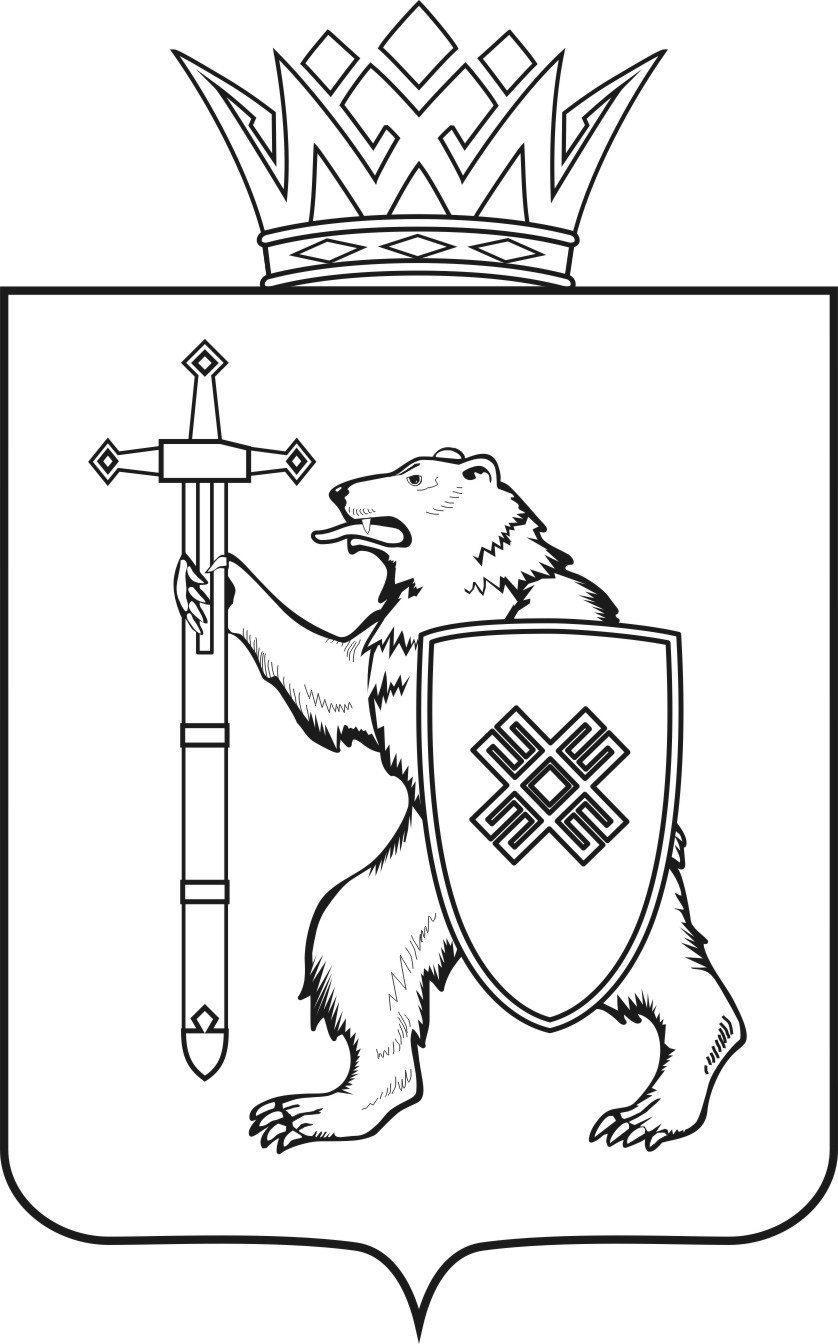 МАРИЙ ЭЛ РЕСПУБЛИКЫНКУГЫЖАНЫШ ПОГОМИНИСТЕРСТВЫЖЕШ УД Ы КМАРИЙ ЭЛ РЕСПУБЛИКЫНКУГЫЖАНЫШ ПОГОМИНИСТЕРСТВЫЖЕШ УД Ы КМИНИСТЕРСТВО 
ГОСУДАРСТВЕННОГО ИМУЩЕСТВА
РЕСПУБЛИКИ МАРИЙ ЭЛП Р И К А ЗМИНИСТЕРСТВО 
ГОСУДАРСТВЕННОГО ИМУЩЕСТВА
РЕСПУБЛИКИ МАРИЙ ЭЛП Р И К А ЗМИНИСТЕРСТВО 
ГОСУДАРСТВЕННОГО ИМУЩЕСТВА
РЕСПУБЛИКИ МАРИЙ ЭЛП Р И К А ЗМИНИСТЕРСТВО 
ГОСУДАРСТВЕННОГО ИМУЩЕСТВА
РЕСПУБЛИКИ МАРИЙ ЭЛП Р И К А ЗМИНИСТЕРСТВО 
ГОСУДАРСТВЕННОГО ИМУЩЕСТВА
РЕСПУБЛИКИ МАРИЙ ЭЛП Р И К А Зотдекабря 2020 2020г.№       -нп